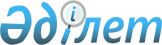 Қазақстан Республикасының білім және мәдениет мекемелеріне есімдер беру және қайта атау туралыҚазақстан Республикасы Үкіметінің Қаулысы 1998 жылғы 18 тамыздағы N 779

      Қазақстан Республикасының Үкіметі ҚАУЛЫ ЕТЕДІ: 

      Ақмола, Ақтөбе, Алматы, Жамбыл, Оңтүстік Қазақстан, Шығыс Қазақстан, облыстары мен Алматы қаласы әкімдерінің Қазақстан Республикасының мемлекеттік органдарымен және Қазақстан Республикасы Үкіметінің жанындағы Мемлекеттік ономастика комиссиясымен келісілген: 

      1) Мына білім және мәдениет мекемелеріне: 



 

                         Ақмола облысы бойынша 

      Атбасар аудандық орталық кітапханасына - көрнекті жазушы Ілияс Есенберлиннің;     Астрахан ауданындағы Қоскөл орталау мектебіне - Социалистік Еңбек Ері Жапархан Асайыновтың;     Ерейментау қаласындағы N 3 орта мектепке - белгілі ақын Төлеу Шахановтың;     Қорғалжын аудандық Мәдениет үйіне - белгілі композитор, халық әртісі Кенжебек Күмісбековтың;     Қорғалжын аудандық халық театрына - осы театрдың алғашқы режиссері Қалимұса Құсайыновтың;     Сандықтау ауданындағы Қызыл Қазақстан орта мектебіне - Социалистік Еңбек Ері, Мемлекеттік сыйлықтың иегері Нұрғабыл Мәлғаждаровтың;     Сандықтау ауданындағы Сандықтау орта мектебіне - Кеңес Одағының Батыры Иван Терехиннің;                       Ақтөбе облысы бойынша     Ақтөбе облыстық филармониясына - белгілі композитор, халық әртісі Ғазиза Жұбанованың;     Әйтеке би ауданындағы Аралтоғай орта мектебіне - алғашқы қазақ зиялыларының бірі, 1930 жылдардағы куғын-сүргіндердің құрбаны Сейдолла Оразалиннің;                       Алматы облысы бойынша     Жамбыл ауданындағы Самсы орта мектебіне - мемлекет қайраткері Телтай Сәрсембековтің;     Панфилов ауданындағы Аққұдық бастауыш мектебіне - қоғам қайраткері Шабдан Байбатшаевтың;     Талғар қаласындағы N 5 орта мектепке - аса көрнекті жазушы Мұхтар Әуезовтың;                 Оңтүстік Қазақстан облысы бойынша     Бәйдібек ауданындағы Сарқырама орта мектебіне - халық ағарту ісінің үздігі, белгілі педагог Оңғар Ормановтың;     Отырар ауданындағы Ынталы орталау мектебіне - белгілі әдебиет зерттеушісі, профессор Әбіш Байтанаевтың;     Шымкент қаласындағы N 62 орталау мектепке - көрнекті мемлекет және қоғам қайраткері Нәзір Төреқұловтың;                Шығыс Қазақстан облысы бойынша     Жарма ауданындағы Георгиевка орта мектебіне - Қазақстан Республикасының еңбек сіңірген мұғалімі Қажыгелды Орынбаевтың;                      Алматы қаласы бойынша     Қазақстанның денсаулық сақтау және тарихы мұражайына - Қазақстан Республикасының еңбек сіңірген фармацевті, жазушы-драмашы Сәлкен Сұбханбердиннің есімдерін беру туралы;     2) Мына білім және мәдениет мекемелерінің атауларын:                       Алматы облысы бойынша     Көксу ауданындағы Луначарский атындағы орта мектепті - екі мәрте Социалистік Еңбек Ері, ауыл шаруашылығының көрнекті ұйымдастырушы Нұрмолда Алдабергенов атындағы орта мектеп;                       Жамбыл облысы бойынша      Қаратау қаласындағы Ленин атындағы орта мектепті - аса көрнекті жазушы Мұхтар Әуезов атындағы орта мектеп;                  Оңтүстік Қазақстан облысы бойынша     Бәйдібек ауданындағы Ленин атындағы орта мектепті - Шаян орта мектебі;     Мақтаарал ауданындағы "Социализм" орталау мектебін - Ынтымақ орталаумектебі;     Мақтаарал ауданындағы Энгельс атындағы орта мектепті - Еңбек орта мектебі;     Мақтаарал ауданындағы "Октябрь" орта мектебін - Жаңадала орта мектебі;     Мақтаарал ауданындағы Сакко и Ванцетти атындағы орта мектепті - Сырдария орта мектебі;     Сайрам ауданындағы Қаратөбе ауылдық округіне қарасты Тельман атындағы орта мектепті - осы мектепті ұйымдастырушылардың бірі Есекей Юсупов атындағы орта мектеп;                     Шығыс Қазақстан облысы бойынша     Шар қаласындағы Калинин атындағы орта мектепті - халық ақыны Төлеу Көбдіков атындағы орта мектеп деп қайта атау туралы ұсыныстары қабылдансын.     Қазақстан Республикасының     Премьер-Министрі
					© 2012. Қазақстан Республикасы Әділет министрлігінің «Қазақстан Республикасының Заңнама және құқықтық ақпарат институты» ШЖҚ РМК
				